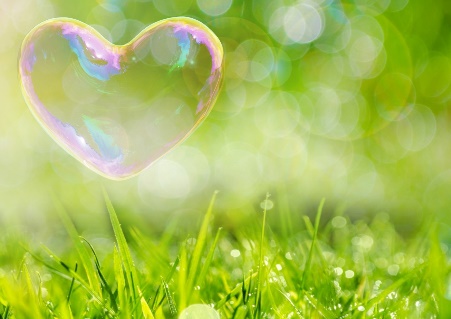 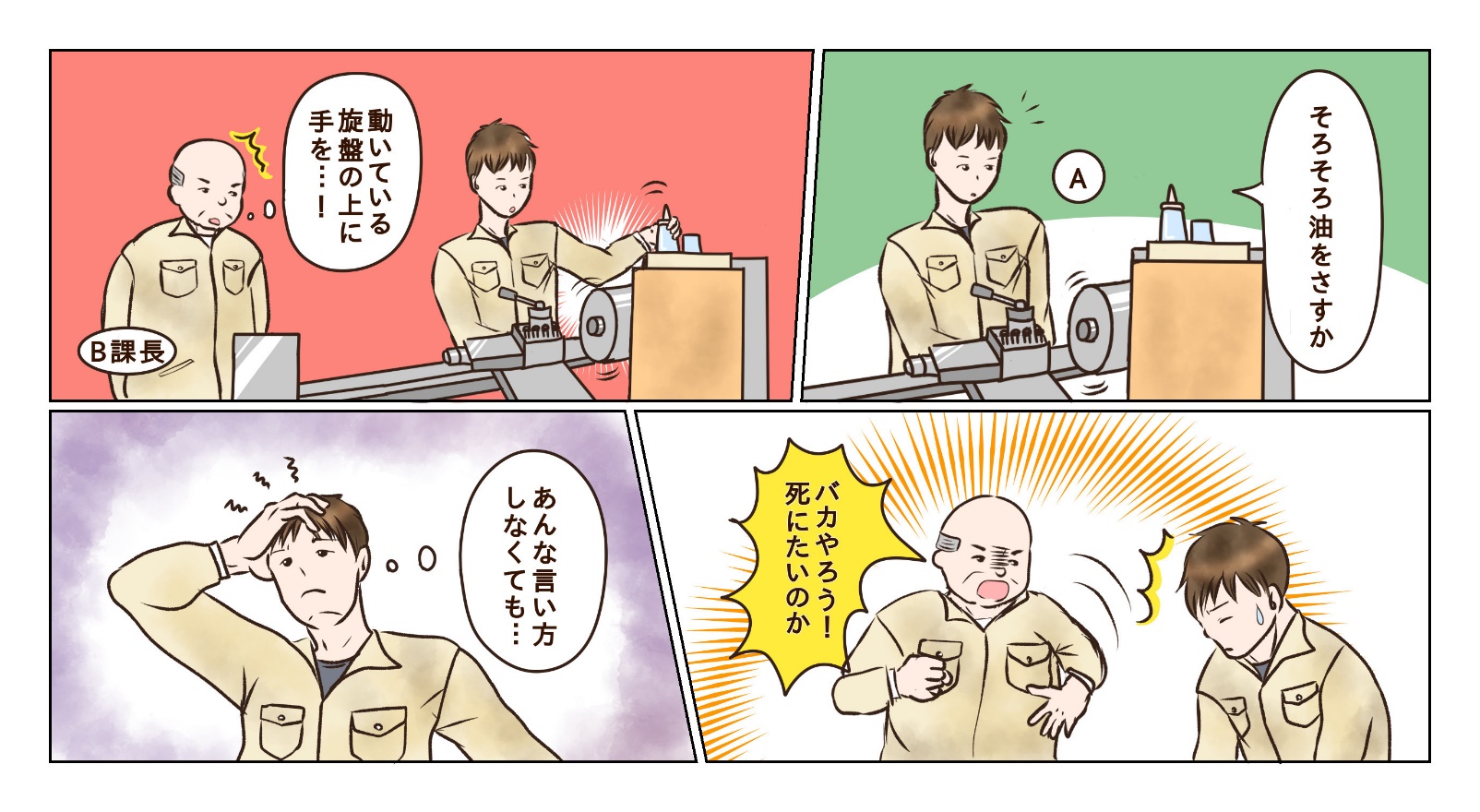 　裏面に答えがあります。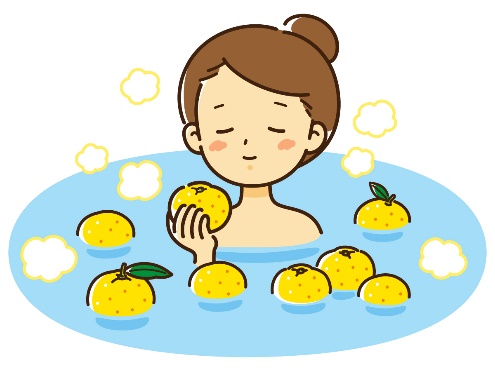 冬至は一年のなかで一番昼が短く夜が長い日で、202２年は12月22日となります。冬至の日、柚子湯に入ると風邪をひかずに冬を越せると言われています。柚子の果皮にはリモネンやγ-テルピネンといった天然の芳香成分が含まれます。精油成分は微量ながらもお湯の中に溶けだし、皮膚から直接浸透して毛細血管を刺激します。その結果、短時間でも血流がよくなりポカポカと体を温めるので、風邪の予防につながるという訳です。また、体の健康だけではなく、メンタルヘルスにも効果的です。芳香成分の70％を占めるリモネンには、自律神経のバランスを整え、心身のリラックスや疲労の回復にも効果があるといわれています。ほかにも抗菌効果や抗ウイルス作用、鎮痛などの効果も期待できるようです。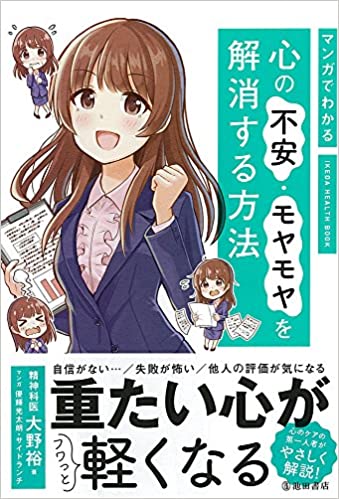 私がセルフケア研修やカウンセリングでよくご紹介する「考え方のクセを見直す」という方法は認知行動療法のコラム法をベースにしたものです。認知行動療法とは、自分の心をコントロールする方法で、うつ病や統合失調症などの治療に活用されています。本書では、認知行動療法の第一人者である大野裕氏が「不安・モヤモヤ」を解消する方法を紹介しています。考え方にクセがあると、必要以上にストレスを溜めてしまいがち。そこで、目の前の出来事を客観的にとらえ、自分の状態や考え方のクセをつかみ、考え方や行動を変化させることで、不安やモヤモヤを解消します。その他にも、深呼吸によるリセット法、筋弛緩法、ルーティンなどのテクニックが紹介されています。